_________________________________________________________________________________   РЕШЕНИЕ    с. Старосубхангулово17 августа   2020 г.										№ 162Об освобождении от обязанностей членов участковой избирательной комиссии с правом решающего голоса  избирательного участка № 1640, В соответствии 	пп. а  п. 6 ст. 29 Федерального закона «Об основных гарантиях избирательных прав и права на участие в референдуме граждан Российской Федерации»,  пп. 1 части 2 статьи 29 Кодекса Республики Башкортостан о выборах  и заявления  Юзьяшаровой Гульгины Мусаевны, члена   участковой избирательной комиссии с правом решающего голоса участковой избирательной комиссии избирательного участка № 1640  Бурзянского района Республики Башкортостан территориальная избирательная комиссия муниципального района Бурзянский район Республики Башкортостан, на которую постановлением Центральной избирательной комиссии Республики Башкортостан №130/217-5 от 11 декабря 2015 года возложены полномочия избирательной комиссии муниципального района Бурзянский  район Республики Башкортостанрешила:1.Освободить  Юзьяшарову  Гульгину Мусаевну и Хуснетдинову Зухру Сабировну от обязанностей члена участковой избирательной комиссии с правом решающего голоса избирательного участка № 1640.	2.Системному администратору территориальной избирательной комиссии  Уразаевой Л.Ф.  отразить настоящее решение в задаче «Кадры»  Государственной автоматизированной системы «Выборы».	3.Направить настоящее решение в Центральную избирательную комиссию Республики Башкортостан.Председатель				_____________                       С.С. УразаевСекретарь 				_____________	             Л.З. Гайсина ТЕРРИТОРИАЛЬНАЯ ИЗБИРАТЕЛЬНАЯ КОМИССИЯ МУНИЦИПАЛЬНОГО РАЙОНА БУРЗЯНСКИЙ РАЙОН РЕСПУБЛИКИ БАШКОРТОСТАН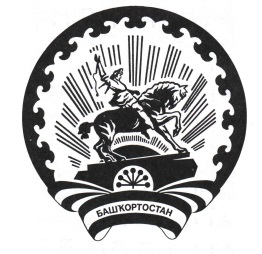 БАШҠОРТОСТАН РЕСПУБЛИКАҺЫ БӨРЙӘН РАЙОНЫ  МУНИЦИПАЛЬ РАЙОН ТЕРРИТОРИАЛЬ ҺАЙЛАУ КОМИССИЯҺЫ